Federatie jeugdpartij op zaterdag 24 juni 2017  om 10.00 uurScheidsrechters: clubscheidsrechter(s)Inleg € 2,00 per persoon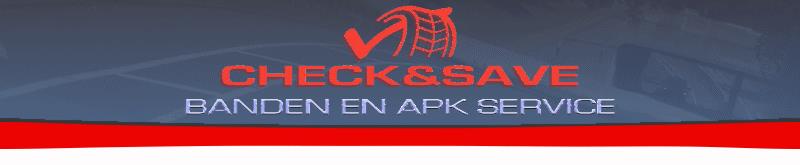 Sponsor: Jongens  – AfdelingWinnaarsronde: 	1 prijsPoule 1UitslagenStanden1ArumWILLEM WESTRA
zwart-geelKevin BumaGerm EpemaJorrit Tolsma2Lollum-Waaxens
MEIINOAR IEN
geel-blauwLollum-Waaxens
MEIINOAR IEN
geel-blauwSietze BoumaReinder HendriksSietze BoumaReinder Hendriks3KimswerdDE HELFRICHS
wit-blauwJurjen FokkemaRuurd FaberKlaas Westra1-21-32-3Poule 1Punten voorTotaal voorPunten tegen Totaal tegen123UitslagPartuur1